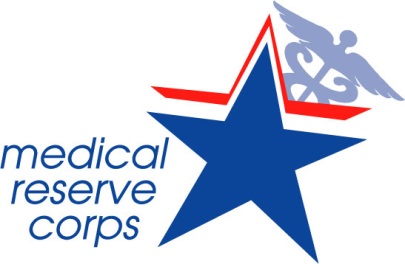 <INSERT MRC UNIT NAME>PRESENTED TO<First and Last Name>In recognition of your outstanding contributions in support of the 
Medical Reserve Corps Program during <insert event name>.
 Your contributions have made a difference.<Insert Date>